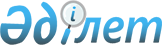 Қазақстан Республикасы Жоғары тәртiптiк кеңесiнiң құрамындағы өзгерiстер туралы
					
			Күшін жойған
			
			
		
					Қазақстан Республикасы Президентiнiң Жарлығы 1998 жылғы 28 қырқүйек N 4083. Күшi жойылды -  Қазақстан Республикасы Президентiнiң 1998.11.12. N 4143 Жарлығымен. ~U984143

      Қаулы етемiн: 

      1. "Қазақстан Республикасы Жоғары тәртiптiк кеңесiнiң дербес құрамы туралы" Қазақстан Республикасы Президентiнiң 1997 жылғы 29 қазандағы N 3722 U973722_ Жарлығымен бекiтiлген Қазақстан Республикасы Жоғары тәртiптiк кеңесiнiң құрамына, "Казахстанская правда" газетi бас редакторының бiрiншi орынбасары Александр Юрьевич Тараков енгiзiлсiн.     2. Қазақстан Республикасы Жоғары тәртiптiк кеңесiнiң дербесқұрамынан А.Ф.Козлов шығарылсын.     3. Осы Жарлық қол қойылған күннен бастап күшiне енедi.     Қазақстан Республикасының             Президентi 
					© 2012. Қазақстан Республикасы Әділет министрлігінің «Қазақстан Республикасының Заңнама және құқықтық ақпарат институты» ШЖҚ РМК
				